西城区教育研修学院小学部研修课程活动通知（2023~2024学年度第一学期）2023年10月16日至2023年10月20日  第八周序号学科主责研修员活动时间活动地点课程名称活动内容（主题、内容、主讲人）备注1语文马蔷2023.10.19（周四）14:00黄城根小学后广平校区（西城区后广平胡同9号）三楼礼堂小学语文二年级上册新课标解读与实践探索二年级上册第五单元《坐井观天》      黄城根小学  陈鹭二年级上册第五单元《我要的是葫芦》黄城根小学  吴天娇二年级上册第五单元整体教学介绍                    黄城根小学  刘娟2语文张春明2023.10.19至2023.11.15视频案例研修小学语文五年级上册新课标解读与实践探索专题一：单元作业设计介绍1.五年级上册第三单元作业设计介绍——奋斗小学  郝红霞2.五年级上册第四单元作业设计介绍——宏庙小学  王静丹3.五年级上册第五单元作业设计介绍——北京第一实验小学  王夏沫专题二：单元背景下课堂教学展示1.教学实录：《牛郎织女（二）》——奋斗小学  张潇濛2.说课展示：《松鼠》——顺城街第一小学  王娟本次活动为线上研修3数学郝俊颖2023.10.18（周三）13:30网络教研，教师在各自学校进行学习基于学科育人视角培养小学数学二年级教师单元教学设计能力（一）主题：《乘法意义及口诀》单元整体设计与实施1.专题发言：（1）《感悟运算意义，培养模型意识》——《乘法意义及口诀》单元整体设计发言人：北京第二实验小学  聂晋文（2）《乘法意义及口诀》单元的评价设计与思考发言人：北京第二实验小学  马丽云2.研究课：（1）《数一数》授课教师：北京第二实验小学  苏月乔（2）有多少个点子授课教师：北京第二实验小学  任雨晴二年级全体数学教师采用线上学习方式参加活动。近期会将相关学习资源上传到西城研修网二年级主页，教师根据自己时间进行学习。本次活动通过“西城研修手机App”或电脑端进行签到。4数学张秀林2023.10.18（周三） 13:20西城区展览路第一小学（地址：西城区展览路午区7号）北侧教学楼四层西侧大会议室基于课程内容结构化的小学数学教学设计与实施的研究（一）主题：《倍的认识》单元研究1.研究课：倍的认识  授课教师：展览路第一小学  贺林2.单元重点活动介绍3.单元作业及评价介绍1.线下：每所学校选派1位三年级教师参加线下教研。持研修活动通知进校，现场签到。2.线上：其余教师通过识别二维码，参与线上直播活动。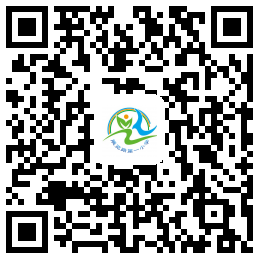 5数学张晶2023.10.18.（周三）13:30西城区师范学校附属小学（地址：六铺炕北小街三号）五号楼三层乒乓球馆核心素养导向下的小学数学单元教学整体设计实践研究（一）主题：发展符号意识，培养代数思维—《简易方程》单元整体设计与实施1.研究课：《用字母解决问题》  授课教师：西城区师范学校附属小学 周轶玲 2.单元教学整体设计介绍3.单元作业及评价设计全体五年级数学教师采用线下与线上学习相结合的方式参加活动。活动后会将相关资源上传到研修网，供教师学习。参加线下研修的教师持研修活动通知进校。本次活动通过“西城研修手机App”或电脑端进行签到。6数学来雪娣2023.10.18(周三)14:00北京市西城区进步小学三楼报告厅（西直门外南大街榆树馆胡同1号）核心素养导向下的小学六年级数学单元教学设计策略的实践与研究（一）1.“圆”单元整体设计汇报 主讲人：北京小学石颖 等骨干教师2.研究课《圆的面积》 主讲人：进步小学窦京博3.关于“图形的认识与测量”主讲人：来雪娣请六年级数学教师持电子通知参加本次活动。7道德与法治白富斌2023.10.18（周三）9:00西城教育研修网（线上）《义务教育道德与法治课程标准（2022年版）》学习与实践（三）线上听评课——“风采杯”道德与法治学科主题说课、课堂教学展示详见协作组公告栏8音乐刁净淳2023.10.18（周三）13:30西城区教育研修学院东楼207音乐教室小学音乐新教师提升教育教学能力的实践研修之艺术课标学习实践（三）歌曲教学中的线谱识读策略研究主讲人：程郁华 北京教科院基教研中心9音乐刘永霞2023.10.18（周三）13:30北京市西城区教育研修学院407会议室小学音乐骨干教师发挥引领作用的实践研修之新课标视域下的研究与实践（三）新课标视域下音乐教学研究与实践1.专题讲座 2.课例研讨主持人：刘永霞10美术唐颖2023.10.18（周三）    14:00校际组所在校基于新课标探索美术教学实施的优化策略（三）校际组活动1.校际组研究课试讲及课后研讨2.整理阶段性作业设计成果资料，准备案例撰写。（鼓励大家参加区级案例评审）11书法金梅2023.10.18（周三）13:30西城区教育研修学院东楼409教室指向深度学习的小学书法单元整体教学设计（二）全体教师培训（四）——《碑帖中的异体字》   柳洋骨干教师培训（三）——区研究课分组研磨                     金梅本次活动全体教师参加，活动现场扫码考勤。12信息科技李鸿娟2023.10.19（周四）8:30北京市西城区教育研修学院东楼第二阶梯教室基于核心素养的小学信息科技课堂教学研究（一）主题：信息科技学科核心素养培养的学段衔接内容：“数据与编码”主题说课展示主讲人：小学、初中、高中学科骨干教师参会教师：全体小学信息科技教师 